Workshop-Termine  „Haus der kleinen Forscher“ 1. Halbjahr 2014		

EINFÜHRUNGSWORKSHOP (Thema WASSER)
Jetzt wird´s spritzig! Mit Wasser zu spielen ist großartig! Besonders spannend ist das Spiel mit fließendem Wasser: aus dem Wasserhahn, dem Gartenschlauch oder sogar in einem kleinen Bach. In Ihrem ersten Workshop werden Sie, genau wie ein Kind, an einem Tag viel Neues entdecken - vor allem über sich selbst: Wie stehen Sie selbst zu Naturwissenschaften? Was ist Ihr Bild vom heutigen Kind? Und was genau versteht die Stiftung überhaupt unter „Forschen in der Kita“? Bei einfachen Experimenten zum Thema Wasser können Sie es hautnah erleben und mögliche Bedenken beseitigen.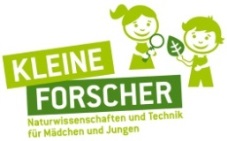 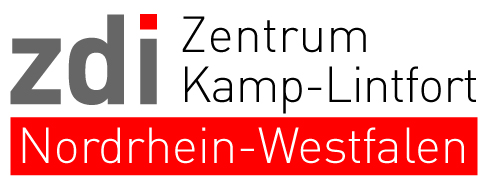 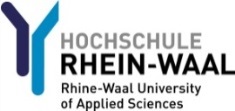 TERMINE
20. Februar, 9-17 Uhr /  Kamp-Lintfort, Hochschule Rhein-Waal, Südstr. 8 / Trainer: Irina Bröckel, Rüdiger Eichholz
27. März, 9-17 Uhr / Wesel, Mehrgenerationenhaus Wesel, Am Birkenfeld 14, Raum 220 / Trainer: Christina Heinzen, Anke Crysmann
27. Mai , 9-17 Uhr /  Kamp-Lintfort / Trainer: Rüdiger Eichholz
VERTIEFUNGSWORKSHOP (Thema LUFT)
Jetzt wird´s luftig! Ist eine ausgetrunkene Saftflasche wirklich leer? Was verbirgt sich eigentlich hinter dem Wirbel beim Ablassen des Badewassers? Und was hat beides mit einem Tornado zu tun? Lernen Sie an einem einzigen Tag, wie Sie mit einfachen Experimenten in der Kita faszinierenden Luftphänomenen nachspüren können. Teilen Sie mit den anderen Erzieherinnen und Erziehern Ihre ersten Erfahrungen zum Forschen in der Kita und beschäftigen Sie sich mit der Frage, wie mit Kindern über das Lernen reflektiert werden kann. TERMINE
08. Mai, 9-16 Uhr /  Kamp-Lintfort / Trainer: Birgit Benzler-Henn, Michael Velbert
THEMENWORKSHOP (Forschen zu STROM & ENERGIE)
Als Lernbegleitung Bildungspartner einbinden“ für pädagogische Fach- und Lehrkräfte.
Wie baue ich einen Stromkreis? Und wann geht uns ein Licht auf? Strom und Energie bieten viele spannende Gelegenheiten zum Experimentieren! Sprechen Sie mit anderen pädagogischen Fach- und Lehrkräften über Ihre bisherigen Erfahrungen – über Erfolge und schwierige Momente beim Forschen mit den Kindern. Worauf kommt es an? Und wie lässt sich die Familie als Bildungspartner stärker einbinden?  Während des praktischen Experimentierens stehen Kabel, Batterien und kleine Glühlampen u.a. zum eigenen Ausprobieren und Hantieren zur Verfügung. 

TERMINE
27. März, 9-16 Uhr /  Kamp-Lintfort / Trainer: Birgit Benzler-Henn, Michael Velbert

Bitte melden Sie sich mit dem beiliegenden Formular per Fax, Post oder E-Mail an. Sie erhalten von uns eine Anmeldebestätigung und nach dem Workshop eine Teilnahmebestätigung. Wir freuen uns auf Sie!In Kürze:	THEMENWORKSHOP  „Mathematik in Raum und Form entdecken – Als Lernbegleitung die mathematischen Kompetenzen unterstützen“
Der Parkettboden im Wohnzimmer, die Pyramide in Ägypten oder der Fliesenspiegel im eigenen Badezimmer. Was haben diese Dinge gemeinsam? Alltäglich umgibt uns die Mathematik in Form von Mustern und Strukturen, geometrischen Figuren und dreidimensionalen Körpern. Im Workshop erfahren Sie konkrete Umsetzungsideen, wie Sie Mathematik für Kinder erfahrbar machen können. Ergänzend lernen Sie, wie Kinder ihr visuelles und räumliches Vorstellungsvermögen entwickeln. Sie diskutieren Möglichkeiten, die individuellen Entwicklungsstände der Kinder einzuschätzen und sie zu unterstützen. Während des Workshops erarbeiten Sie mit den anderen Teilnehmerinnen und Teilnehmern, wie Sie mathematische Lerngelegenheiten erkennen und die Situation pädagogisch nutzen können, um Kinder in ihrer Entwicklung optimal zu begleiten. Viele praktische Elemente werden Sie selbst ausprobieren.
THEMENWORKSHOP „Forschen mit Sprudelgas – Als Lernbegleitung die sprachliche Bildung unterstützen“Das Gas Kohlenstoffdioxid blubbert in Sprudelwasser und in der Limonade. Es entsteht beim Auflösen von Brausetabletten in Wasser oder beim Lutschen von Brausebonbons auf der Zunge. Auch beim Backen ist es wichtig, denn es sorgt dafür, dass der Teig von Kuchen, Brot und Brötchen viele kleine Poren bekommt und so aufgelockert wird.Der Themenworkshop „Forschen mit Sprudelgas“ bietet Ihnen Vorschläge, wie Sie gemeinsam mit den Kindern im Kita- und Grundschulalter die Eigenschaften des Sprudelgases Kohlenstoffdioxid entdecken und erforschen können. Pädagogisch vertiefend widmet sich der Workshop der sprachlichen Bildung. Exemplarisch wird dabei für das Entdecken und Erforschen von Sprudelgas gezeigt, dass Forschen und Sprechen immer auch zusammen gehören und dass sich naturwissenschaftliche und sprachliche Förderung besonders gut miteinander verbinden lassen.Noch ohne TERMIN
Trainer: Caroline Breidenbach
Veranstaltungsort: LVR-Archäologischer Park Xanten, Spielehaus. Eingang STADTZENTRUM, Anfahrt